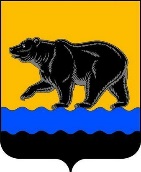 АДМИНИСТРАЦИЯ ГОРОДА НЕФТЕЮГАНСКАРАСПОРЯЖЕНИЕ30.06.2017											№ 248-рг.НефтеюганскО внесении изменений в распоряжение администрации города Нефтеюганска от 16.06.2017 № 227-р «О делегировании полномочий и распределении обязанностей высших должностных лиц администрации города Нефтеюганска»В соответствии с Федеральным законом от 06.10.2003 № 131-ФЗ «Об общих принципах организации местного самоуправления в Российской Федерации», Уставом города Нефтеюганска, решением Думы города Нефтеюганска от 31.01.2017 № 70-VI «О структуре администрации города Нефтеюганска»:1.Внести изменения в распоряжение администрации города Нефтеюганска от 16.06.2017 № 227-р «О делегировании полномочий и распределении обязанностей высших должностных лиц администрации города Нефтеюганска», а именно: 1.1.в  наименовании распоряжения слова «высших должностных лиц» заменить словами «заместителям главы города Нефтеюганска по»;1.2.в  пункте 1 распоряжения слова «высшим должностным лицам» заменить словами «заместителям главы города Нефтеюганска по».2.Директору департамента по делам администрации города М.Г.Виеру разместить распоряжение на официальном сайте органов местного самоуправления города Нефтеюганска в сети Интернет. 3.Контроль исполнения распоряжения оставляю за собой.Глава города Нефтеюганска                          	               С.Ю.Дегтярев